Муниципальное казенное учреждениеВИЛЮЙСКОЕ УЛУСНОЕ УПРАВЛЕНИЕ ОБРАЗОВАНИЯмуниципального района «Вилюйский улус (район)»678200  г. Вилюйск, ул.Ярославского,6  тел. 41-5-20, тел/факс 43-4-08 uuovil@gmail.comОКПО 02123854, ОГРН 1021400642042, ИНН/КПП 1410001987/141001001Результат скринингового опросника Р.Гудмана (ССТ)Проведенный в рамках Месячника психологического здоровья обучающихся на 2016-2017, 2017-2018, 2018-2019, 2019-2020, 2020-2021г.С  целью  выявления психоэмоциональных проблемы у обучающихся,  в рамках «Месячника психологического здоровья обучающихся» проведено анкетирование по методике Р.Гудмана. В результате скринингового опросника выявлено следующее:C эмоциональными проблемами - 2016-2017г.-378(28, 67%), 2017-2018г.-253 (6,1%), 2018-2019г. – 57 (3,5%), 2019-2020г. -63 (4%), 2020-2021г.-120(7,8%);С проблемами поведения- 2016-2017г. - 723 (54,85%), 2017-2018г. – 356(8,6%), 2018-2019г. – 88 (5,4%), 2019-2020г.- 32 (2%), 231(15%);С гиперактивностью – 2016-2017г. -138(10,47%), 2017-2018г. – 562 (13,6%), 2018-2019г – 31 (1,9%), 2019-2020г.-131 (10%), 2020-2021г.-321(20%);С проблемами во взаимоотношениях со сверстниками – 2016-2017г. - 678(51,44%), 2017-2018г. -543(13,1%), 2018-2019г.-32 (1,9%), 2029-2020г.-74(5%), 2020-2021г.-8(0,5%);С просоциальными поведениями - 2016-2017г. - 357(27,01%), 2017-2018г. -256 (6,2%), 2018-2019г.-90 (5,50%), 2019-2020г.-74 (5%), 2020-2021г.-50(3,2%);Влияние к трудностям - 2016-2017г. - 39 (2,9%), 2017-2018г.- 56(1,3%), 2018-2019г.-125 (7,7%), 2019-2020г.- 336(21%).Вывод: Из «групп риска» по шкале проблем с поведением, респонденты отвечали: «Я сильно сержусь, раздражаюсь и выхожу из себя», «Я обычно делаю то, что мне говорят», «Меня часто обвиняют во лжи или обмане». По шкале  проблем со сверстниками респонденты отвечали: «Я обычно один. Чаще всего я играю в одиночестве и занимаюсь сам», «У меня есть покрайнем мере один хороший друг», «У меня лучше отношения взрослым, чем со сверстниками», «Другие часто дразнят или задирают меня». Из этого можно выявить, что у респондентов из «группы риска» имеются эмоциональные и поведенческие трудности.Рекомендации: В каждых общеобразовательных организациях вести учет подростков, относящихся к «группам риска».Составить план психокоррекционных мероприятий с подростками, имеющихся к пограничный уровень общего числа проблем, имеющих отклоненийся уровень общего числа проблем;Уделить внимание на организацию коллективных мероприятий, с целью создания благоприятного и психологического комфорта в школе;Проводить коррекционные мероприятия в групповой форме (занятия с элементами тренинга для групп подростков);Оценить влияние имеющихся проблем на социальную сферу жизнедеятельности подростка (по результатам опросника ССТ и по результатам беседы с подростком, родителям и педагогам);Усилить работу поста ЗОЖ в образовательных организациях с привлечением родительских комитетов, общественных организаций, СМИ и т.д.Исп. Петрова М.А. Шкала норма по годам2016-20172017-20182018-20192019-20202020-20211Эмоциональными проблемами475(36,03%)436(10,5%)1509(93,6%)691(54%)843(55%)2Проблемы с поведениями911(69,11%)705(17,1%)1448(89,8%)609(47%)932(60%)3Гиперактивность188(14,26%)226(5,4%)1529(94,8%)482(37%)754(49%)4Проблемы взаимоотношениях со сверстниками73855,99%576(13,9%)1379(85,5%)807(63%)1179(77%)5Просоциальными поведениями47636,11%267(6,4%)1414(87,7%)674(52%)1276(83%)6Влияние к трудностям51138,5%245(5,9%)1427(88,5%)651(51%)951(62%) Шкала пограничная по годам2016-20172017-20182018-20192019-20202020-20211Эмоциональными проблемами46535,28%50112,1%466,3%52140%569(37%)2Проблемы с поведениями31623,97%1523,6%7610,1%63449%369(24%)3Гиперактивность99275,26%73617,8%525,14%66151%457(30%)4Проблемы взаимоотношениях со сверстниками987,4%531,2%10814,4%45735%345(22%)5Просоциальными поведениями48636,87%1273%10812,2%52741%206(13%)6Влияние к трудностям76858,26%872,1%6011,4%44935%245(15%) Шкала отклонение по годам2016-20172017-20182018-20192019-20202020-20211Эмоциональными проблемами37828,67%2536,1%573,5%634%120(7,8%)2Проблемы с поведениями72354,85%3568,6%885,4%322%231(15%)3Гиперактивность13810,47%56213,6%311,9%13110%321(20%)4Проблемы взаимоотношениях со сверстниками67851,44%54313,1%321,9%110,8%8(0,5%)5Просоциальными поведениями35627,01%2566,2%905,50%745%50(3,2%)6Влияние к трудностям3939,4%561,3%1257,7%17513%336(21%)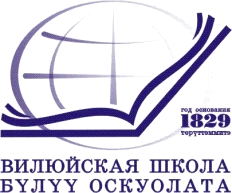 